МИНИСТЕРСТВО СЕЛЬСКОГО ХОЗЯЙСТВА И ПРОДОВОЛЬСТВИЯ 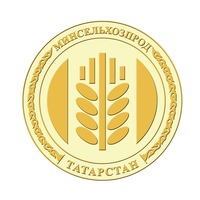 РЕСПУБЛИКИ ТАТАРСТАНI Международный агропромышленный форум стартовал в МосквеВ Москве начал работу I Международный агропромышленный форум (МАПФ-2019), организованный Минсельхозом России. В работе пленарного заседания форума, посвященного развитию «зеленого» бренда, приняли участие Председатель Правительства РФ Дмитрий Медведев, Заместитель Председателя Правительства РФ Алексей Гордеев, генеральный директор Продовольственной и сельскохозяйственной организации ООН (ФАО) Цюй Дунъюй, Министр сельского хозяйства Дмитрий Патрушев, Министр сельского, лесного и водного хозяйства Республики Сербия Бранислав Недимович, руководитель Автономной некоммерческой организации «Российская система качества» Максим Протасов, Председатель Правления, генеральный директор ПАО «ФосАгро» Андрей Гурьев, мировой футуролог, специализирующийся на будущем еды, Морган Гэй.В приветственном слове участникам МАПФ-2019 Дмитрий Медведев обозначил основные вызовы на глобальном продовольственном рынке и отметил актуальность поднятых на форуме вопросов. Цюй Дунъюй затронул в своем выступлении тему борьбы с голодом и сохранения экологии в мировом масштабе. Бранислав Недимович рассказал об опыте развития органического сельхозпроизводства в Республике Сербия. Максим Протасов обозначил тенденции развития производства «зеленой» продукции в России. Андрей Гурьев в своем докладе перечислил дополнительные конкурентные преимущества при продвижении удобрений российских производителей за рубеж. Морган Гэй выступила с прогноз-докладом о том, как будет выглядеть наша еда через 20 лет, как изменится отношение к еде и ее потребление. «Объём российского экспорта органики составляет на данный момент всего 14 миллионов евро в год. При том что Россия, по оценкам экспертов, могла бы претендовать как минимум на 10% мирового рынка органической продукции», - подчеркнул глава Минсельхоза.Он также напомнил, что Минсельхоз России уже подготовил проект Федерального закона «О сельскохозяйственной продукции, сырье и продовольствии с улучшенными экологическими характеристиками». В отличие от органики, производство продукции с улучшенными экологическими характеристиками, согласно законопроекту, допускает применение ограниченной группы безопасных для человека и окружающей среды удобрений, средств защиты растений, кормов, пищевых добавок. Закон, как ожидается, вступит в силу с 1 января 2021 года. Он должен заложить фундамент нового для России рынка экопродукции, на котором дополнительные конкурентные преимущества получат добросовестные производители, прошедшие сертификацию.Следующим важным этапом станет последовательная и планомерная работа по взаимному признанию результатов сертификации органической продукции и продукции с улучшенными экологическими характеристиками с международными организациями и зарубежными странами, заключил Министр.По итогам пленарного заседания было объявлено о старте всероссийского голосования за знак «зеленого» бренда, которым будет маркироваться продукция с улучшенными экологическими характеристиками, произведенная в нашей стране. Отдать свой голос можно на сайте Минсельхоза России или МАПФ-2019.Делегация Республики Татарстан во главе с заместителем Премьер-министра РТ – министром сельского хозяйства и продовольствия Татарстана Маратом Зяббаровым также приняла участие в работе МАПФ-2019. На полях форума прошел ряд деловых встреч и круглых столов. Одним из первых результатов которых стало подписание соглашения о сотрудничестве в сфере минеральных удобрений.Форум продлится до 10 октября. В рамках его деловой программы руководители федеральных и региональных органов власти, представители международных организаций, эксперты отрасли и топ-менеджеры ведущих отечественных и зарубежных компаний обсудят мировые тенденции развития сельского хозяйства и место российского АПК на глобальном продовольственном рынке.Татарская версия новости: http://agro.tatarstan.ru/tat/index.htm/news/1581237.htmПресс-служба Минсельхозпрода РТ